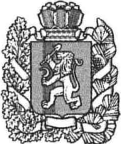 АДМИНИСТРАЦИЯ БОГУЧАНСКОГО РАЙОНАП О С Т А Н О В Л Е Н И Е(в редакции постановления администрации Богучанского района от 16.06.2016 №444-п, от 16.03.2018 №264-п)16.06.2016				       с. Богучаны			           № 444- пО наделении полномочиями по обеспечению питанием обучающихся в муниципальных общеобразовательных учреждениях без взимания платыВ соответствии с Законом Красноярского края от 02.11.2000 № 12-961 «О защите прав ребенка», Законом Красноярского края от 27.12.2005 № 17-4377 «О наделении органов местного самоуправления муниципальных районов и городских округов края государственными полномочиями по обеспечению питанием обучающихся в муниципальных и частных общеобразовательных организациях по имеющим государственную аккредитацию основным общеобразовательным программам без взимания платы», Постановлением Правительства Красноярского края от 24.02.2015 № 65-п «Об утверждении порядка учета и исчисления величины среднедушевого дохода семьи для определения права на получение мер социальной поддержки», Законом Красноярского края от 02.11.2000 № 12-961 «О защите прав ребенка» и на основании ст. ст. 7, 43, 47 Устава Богучанского района Красноярского края,ПОСТАНОВЛЯЮ:Наделить полномочиями по обеспечению питанием обучающихся в муниципальных общеобразовательных учреждениях без взимания платы и определению среднедушевого дохода семьи, дающего право на получение мер, Управление образования администрации Богучанского района Красноярского края (далее - Управление образования).Утвердить Порядок расходования субвенции на реализацию государственных полномочий по обеспечению питанием детей, обучающихся в муниципальных общеобразовательных учреждениях, без взимания родительской платы согласно приложению.Начальнику Управления образования (А.В. Мазницина) организовать работу по составлению списков и обеспечению питанием детей.4. Начальнику финансового управления администрации Богучанского района (В.И. Монахова) производить своевременное финансирование расходов за счет краевого бюджета в виде субвенций на обеспечение бесплатного питания детей.5.	Контроль за исполнением настоящего постановления возложить
на заместителя Главы Богучанского района по социальным вопросам А.Г. Брюханова.6. Признать утратившим силу Постановление администрации Богучанского района № 287-п от 14.04.2016 года «О наделении полномочиями по обеспечению питанием обучающихся в муниципальных общеобразовательных организациях без взимания платы».7. Настоящее постановление вступает в силу со дня, следующего за днём опубликования в Официальном вестнике Богучанского, размещается на официальном сайте администрации Богучанского района.Глава Богучанского района	                                                       А.В.БахтинПриложение к Постановлениюадминистрации Богучанского района от 16.06.2016 №444-пПорядокрасходования субвенций на реализацию государственных полномочий по обеспечению питанием обучающихся в муниципальных общеобразовательных учреждениях без взимания платыНастоящий Порядок расходования субвенций на реализацию государственных полномочий по обеспечению питанием обучающихся в муниципальных общеобразовательных учреждениях без взимания платы (далее - Порядок) устанавливает порядок расходования субвенций из краевого бюджета на реализацию государственных полномочий по обеспечению питанием детей, обучающихся в муниципальных общеобразовательных учреждениях, без взимания платы в соответствии с Законом Красноярского края от 02.11.2000 N 12-961 «О защите прав ребенка» и изменениями к нему.Горячим завтраком обеспечиваются дети, обучающиеся в муниципальных общеобразовательных учреждениях, реализующих основные общеобразовательные программы, из семей со среднедушевым доходом ниже величины прожиточного минимума, установленной в районах Красноярского края на душу населения, а также дети из многодетных семей, дети одиноких матерей (отцов) со среднедушевым доходом семьи, не превышающим 1,25 величины прожиточного минимума, установленной в районах Красноярского края на душу населения, обучающиеся из семей, находящихся в социально опасном положении.Горячим обедом обеспечиваются дети, обучающиеся в муниципальных общеобразовательных учреждениях, реализующих основные общеобразовательные программы, и подвозимые к данным организациям школьными автобусами, из семей со среднедушевым доходом ниже величины прожиточного минимума, установленной в районах Красноярского края на душу населения, а также дети из многодетных семей, дети одиноких матерей (отцов) со среднедушевым доходом семьи, не превышающим 1,25 величины прожиточного минимума, установленной в районах Красноярского края на душу населения, обучающиеся из семей, находящихся в социально опасном положении.Горячим завтраком или набором продуктов питания без взимания платы для предоставления завтрака обеспечиваются обучающиеся в муниципальных общеобразовательных учреждениях, расположенных в труднодоступных и отдаленных сельских населенных пунктах.Горячим завтраком и горячим обедом без взимания платы обеспечиваются обучающиеся с ограниченными возможностями здоровья в муниципальных общеобразовательных учреждениях, не проживающие в интернатах указанных организаций.Размер выплаты ежемесячной компенсации в течение учебного года взамен бесплатного горячего завтрака обучающимся с ограниченными возможностями здоровья в муниципальных общеобразовательных учреждениях, осваивающим основные общеобразовательные программы на дому, производятся в соответствии с постановлением администрации Богучанского района «Об утверждении стоимости набора продуктов питания в муниципальных казённых и бюджетных общеобразовательных учреждениях, подведомственных управлению образования администрации Богучанского района Красноярского края, расположенных на территории муниципального образования Богучанский район, для обучающихся без взимания платы.Размер выплаты ежемесячной компенсации в течение учебного года взамен бесплатного горячего обеда обучающимся с ограниченными возможностями здоровья в муниципальных общеобразовательных учреждениях, осваивающим основные общеобразовательные программы на дому, производятся в соответствии с постановлением администрации Богучанского района «Об утверждении стоимости набора продуктов питания в муниципальных казённых и бюджетных общеобразовательных учреждениях, подведомственных управлению образования администрации Богучанского района Красноярского края, расположенных на территории муниципального образования Богучанский район, для обучающихся без взимания платы.Главным распорядителем субвенций из краевого бюджета по обеспечению питанием обучающихся в муниципальных общеобразовательных учреждениях без взимания платы считать Управление образования.Получателями субвенций из краевого бюджета по обеспечению питанием обучающихся в муниципальных общеобразовательных учреждениях без взимания платы считать муниципальные общеобразовательные учреждения, в которых эти дети обучаются. Указанные средства зачисляются распорядителями на лицевые счета учреждений согласно спискам, утвержденным руководителями учреждений.Бесплатное питание обучающихся организуется по месту учебы на базе пищеблоков муниципальных общеобразовательных учреждений.Бесплатное питание обучающихся организуется муниципальными общеобразовательными учреждениями (далее - ОУ) в соответствии с установленным графиком учебного процесса в течение учебного года и должно предусматривать поступление пищевых веществ и энергии в количествах, соответствующих возрастным и физиологическим потребностям детей в соответствии с цикличным меню, утвержденным на текущий учебный год. ОУ устанавливают режим учебных занятий и длительность перемен таким образом, чтобы обеспечить достаточное время для приема пищи обучающимися.Бесплатное питание предоставляется обучающимся только в дни посещения ими ОУ.Предоставление бесплатного питания обучающимся осуществляется при наличии заявления родителей или иных законных представителей обучающихся на имя директора ОУ.Списки детей, обеспеченных питанием без взимания платы (далее - списки), формируются по состоянию на 1 сентября текущего года по заявлению родителей (законных представителей) детей и ежемесячно корректируются в течение учебного года ОУ, в которых эти дети обучаются, заверяются их руководителями и передаются в Управление образования.Учащимся, чьи родители не состоят на учете в органе социальной защиты, бесплатное питание может быть назначено только при подтверждении получателем льготы размера дохода своей семьи.16. Перечень документов, необходимых для постановки на питание без взимания платы детей из малообеспеченных семей (кроме детей из многодетных малообеспеченных семей):-для работающих родителей (или лиц их замещающих) - заявление родителей (или лиц их замещающих) (приложение № 1 к настоящему Порядку); справка о заработной плате каждого работающего члена семьи за последние 3 месяца, предшествующих месяцу подачи заявления; справка о составе семьи;-для неработающих родителей (или лиц их замещающих) - заявление родителей (или лиц их замещающих) (приложение № 1 к настоящему Порядку); справка о составе семьи; справка из центра занятости; копия трудовой книжки.17. Перечень документов, необходимых для постановки на бесплатное питание учащихся 1-11-х классов из семей, находящихся в социально-опасном положении; детей, находящихся в трудной жизненной ситуации - ходатайство от родительского комитета ОУ (приложение № 4 к настоящему Порядку); акт обследования условий проживания семьи, составленный родительским комитетом ОУ (приложение № 3 к настоящему Порядку).18. Кроме документов, указанных в пунктах 13 - 15 к настоящему Порядку, должны быть предоставлены дополнительные документы в следующих случаях: при получении детских пособий - справка из органов социальной защиты; при получении алиментов - справка с места их получения; справки о получении всех социальных выплат, пособий и пенсий.19. Управления социальной защиты населения администрации Богучанского района (далее - УСЗН) предоставляет образовательному учреждению в порядке межведомственного информационного взаимодействия в соответствии с Федеральным законом от 27.07.2010 № 210-ФЗ «Об организации предоставления государственных и муниципальных услуг» сведения о выплатах:-ежемесячного пособия на ребенка;-ежемесячного пособия на период отпуска по уходу за ребенком до достижения им возраста 1,5 лет лицам, не подлежащим обязательному социальному страхованию;-единовременного пособия при рождении ребенка;-ежемесячного пособия на ребенка военнослужащего, проходящего военную службу по призыву;-ежемесячного пособия на детей военнослужащих и сотрудников некоторых федеральных органов исполнительной власти, погибшим (умершим, объявленных умершими, признанных безвестно отсутствующими) при исполнении обязанностей военной службы (служебных обязанностей);-иных выплатах.20. Исчисление величины среднедушевого дохода семьи для определения права на получение мер социальной поддержки производится в соответствии с постановлением Правительства Красноярского края от 24.02.2015 № 65-п «Об утверждении порядка учета и исчисления величины среднедушевого дохода семья для определения права на получение мер социальной поддержки», пунктами 3, 4 статьи 11 закона Красноярского края от 02.11.200 № 12-961 «О защите прав ребенка».21. Расчет совокупного дохода на каждого члена семьи при определении льготы на питание учащихся 1-11 классов из малообеспеченных семей (кроме многодетных малообеспеченных):-в состав семьи, учитываемый при исчислении величины совокупного ежемесячного дохода на каждого члена семьи, включаются: состоящие в браке родители (или лица их замещающие), в том числе раздельно проживающие родители (или лица их замещающие) и проживающие совместно с ними или с одним из них их несовершеннолетние дети; одинокий родитель (или лицо, его замещающее) и проживающие совместно с ним несовершеннолетние дети;-в доход семьи, учитываемый при исчислении величины совокупного ежемесячного дохода на каждого члена семьи, включаются все виды заработной платы (денежного вознаграждения, содержания) и дополнительного вознаграждения по всем местам работы;-доход семьи для исчисления величины совокупного ежемесячного дохода на каждого члена семьи определяется как общая сумма доходов семьи за три последних календарных месяца, предшествующих месяцу подачи заявления на предос?авление бесплатного питания (далее «расчетный период»), исходя из состава семьи на дату подачи заявления на предоставление бесплатного питания;-при исчислении дохода семьи учитываются начисленные суммы до вычета в соответствии с законодательством Российской Федерации налогов и обязательных страховых платежей;-алименты, выплачиваемые одним из родителей на содержание несовершеннолетних детей, не проживающих в данной семье, исключаются из дохода этой семьи;-величина совокупного ежемесячного дохода на каждого члена семьи определяется делением общей суммы дохода семьи за расчетный период на три и на число членов семьи.22. Заявления об обеспечении детей питанием без взимания платы и иные, указанные в пунктах 13 - 16, документы подаются родителями (законными представителями) в срок до 5 числа текущего месяца руководителю ОУ по форме согласно приложению № 1 к настоящему Порядку. Заявления регистрируются ОУ и рассматриваются на заседании комиссии, созданной при органе самоуправления этого учреждения, в компетенцию которой входит рассмотрение данного вопроса (далее -комиссия). Решение о предоставлении или об отказе в предоставлении бесплатного питания по заявлениям оформляются протоколом заседания данной комиссии.23. Руководитель ОУ в течении трех рабочих дней после заседания комиссии издает приказ, которым утверждается список детей, имеющих право на обеспечение питанием без взимания платы, по форме согласно приложению № 2 к настоящему Порядку.24.	Руководитель ОУ в целях выполнения настоящего Порядка обеспечивает:-прием и регистрацию заявлений и прилагаемых к ним документов о предоставлении бесплатного питания обучающимся ОУ;-своевременное рассмотрение представленных документов и принятие соответствующего решения о предоставлении или об отказе в предоставлении бесплатного питания;-информирование родителей или иных законных представителей обучающихся о принятом решении;-формирование списков и учет обучающихся, имеющих право на обеспечение бесплатным питанием;-рассмотрение в тгределах своей компетенции спорных вопросов, возникающих в связи с обеспечением обучающихся бесплатным питанием совместно с комиссией;-контроль ассортимента и качества продуктов питания, меню;-сохранность документов, подтверждающих основания для обеспечения бесплатным питанием обучающихся;-контроль за организацией в ОУ бесплатного питания обучающихся.24.1. В целях четкой организации предоставления питания приказом руководителя ОУ из числа работников ОУ назначается организатор бесплатного питания, который:-осуществляет прием и регистрацию заявлений и прилагаемых к ним документов о предоставлении бесплатного питания обучающимся ОУ;-формирует общие списки обучающихся о предоставлении бесплатного питания на основании приказов руководителя ОУ и утвержденных списков классных руководителей по обучающимся по форме согласно приложению № 2 к настоящему Порядку;-представляет общие списки в бухгалтерию Управления образования для расчета размера средств, необходимых для обеспечения обучающихся ОУ бесплатным питанием;-ведет ежедневный учет количества фактически полученного обучающимися бесплатного питания по классам.24.2. Классные руководители ОУ ежедневно:-до 15 часов представляет в школьную столовую заявку на количество обучающихся, имеющих право на бесплатное питание, на следующий учебный день;-не позднее второго урока в день питания уточняет представленную накануне заявку;-представляет организатору бесплатного питания данные о количестве фактически полученного обучающимися горячего питания.25. При изменении доходов и (или) состава семьи родители или иные законные представители обучающихся обязаны не позднее чем в трехмесячный срок сообщить об этом руководителю ОУ.26. Управление образования ежеквартально, на конец отчетного квартала, до 5-го числа месяца, следующего за последним месяцем отчетного квартала, представляет сведения о кассовом расходе и расчетной потребности до конца текущего года в министерство образования и науки Красноярского края в составе отчета о расходовании целевых денежных средств.27. Ответственность за целевое и эффективное использование субсидий, полученных из краевого бюджета, своевременность и достоверность предоставления данных для расчета объема финансирования средств на возмещение затрат учреждениям, за своевременную и достоверную финансовую отчетность возлагается соответственно на финансовое управление администрации Богучанского района, Управление образования и образовательные учреждения.28. Информация о гражданах, получающих ежемесячное пособие на питание ребенка, размещается в Единой государственной информационной системе социального обеспечения в соответствии с Федеральным законом от 17.07.1999 №178-ФЗ «О государственной социальной помощи»Приложение 1 к Порядку расходования субвенции на реализацию государственных полномочий по обеспечению питанием детей, обучающихся в муниципальных общеобразовательных учреждениях без взимания родительской платы   Директору	                                                        (наименование ОУ)ОТ_______________________________________________________________(ФИО родителя (законного представителя), состоящего на регистрационном учете по адресу:____________________________________________________________(прописка по паспорту)проживающего по адресу:___________________________ЗАЯВЛЕНИЕ о предоставлении бесплатного питанияПрошу предоставить бесплатное питание моему ребенку ( моим детям)1.________________________________________ класс________________________2. ________________________________________ класс________________________3.________________________________________ класс________________________в связи с тем, что обучающийся(еся) проживает (ют) в семье (нужное подчеркнуть):/ со среднедушевым доходом ниже величины прожиточного минимума, установленного в районах Красноярского края на душу населения; из многодетной семьи, одинокой матери (отца) со среднедушевым доходом семьи, не превышающим 1,25 величины прожиточного минимума, установленного в районах Красноярского края на душу населения;  льготной категории из подвозимых к сельским образовательным  учреждениям/.на основании представленных документов:1	2	3	4	Виды полученных доходов за три месяца:1.	Заработная плата и другие выплаты по основному месту работы:а) матери	б) отца	2.	Сумма полученных алиментов:	3.	Все виды пенсий:а)матери	б)отца	4.	Пособие по безработице, по временной нетрудоспособности, по
беременности и родам:а)матери	б)отца	5.	Ежемесячное пособие на ребёнка, пособие по уходу за ребёнком до 1,5
лет:а)матери	б)отца	6.	Доходы от занятий предпринимательской деятельности,
включая доходы в результате деятельности крестьянского фермерского
хозяйства:а)матери	б)отца	Случайный доход(без оформления трудового договора)а)матери	б)отца	Другие виды дохода:а)матери	б)отца	Прошу исключить из семейного дохода семьи выплаченные алиментыв сумме	выплаченные в пользу	С порядком обеспечения питанием без взимания платы отдельных категорий обучающихся муниципальных общеобразовательных учреждений, находящихся на территории Богучанского района, утвержденным постановлением администрации района, ознакомлен(а).В случае изменения оснований для получения питания на бесплатной основе обязуюсь незамедлительно письменно информировать директора школы или классного руководителя.Несу полную ответственность за подлинность и достоверность сведений, изложенных в настоящем заявлении.(лага)(подпись)Приложение 2 к Порядку расходования субвенции на реализацию государственных полномочий по обеспечению питанием обучающихся в муниципальных общеобразовательных организациях без взимания платыСело(поселок)	СПИСОКобучающихся для обеспечения бесплатным питанием(полное наименование общеобразовательного учреждения)№	ФИО обучающегося	Класс	Форма питания (вид)Обучающиеся из малоимущих семей:Обучающиеся из многодетных семей, одинокой матери (отца) со среднедушевым доходом семьи, не превышающим 1,25 величины прожиточного минимума, установленного в районах Красноярского края на душу населения:1.	*	2. 	Льготная категория из подвозимых к сельским образовательным учреждениям.Директор 	 		ОУ	подпись	расшифровка подписиПриложение 3 к Порядку расходования субвенции на реализацию государственных полномочий по обеспечению питанием обучающихся в муниципальных общеобразовательных организациях без взимания платыАКТ ОБСЛЕДОВАНИЯ УСЛОВИЙ ПРОЖИВАНИЯ СЕМЬИ(для предоставления бесплатного питания учащимся 1-11 классов из малообеспеченных семей и семей, находящихся в социально-опасном положении, трудной жизненнойситуации)Ф.И.О. учащегося:Дата рождения	Школа	КлассДом. адрес, тел.	Ф.И.О. матери, место работыФ.И.О. отца, место работыДругие члены семьи (Ф.И.О., дата рождения, место учебы, место работы)Условия    проживания    (частный    дом   -   водоснабжение,    канализация, газ	, благоустроенная 		комнатная квартира впанельном/кирпичном многоквартирном доме, комната в общежитии, общая площадь	м ,	этаж, кол-во чел. проживающих	, у ребенка имеется (не имеется)отдельная комната (учебный уголок), жилищные условия (хорошие, удовлетворительные, неудовлетворительные), материальные условия (хорошие, удовлетворительные, неудовлетворительные)Особое мнение:Члены родительского комитета: 1.	/	//	//	/Кл. рук.	/	/Дата «	»	20	Приложение 4 к Порядку расходования субвенции на реализацию государственных полномочий по обеспечению питанием обучающихся в муниципальных общеобразовательных организациях без взимания платыДиректору____________________От родительского комитета	класса—	Ходатайство (образец).Родительский комитет	класса ходатайствует о постановкена бесплатное питание	                                                                                  (Ф.И.О.)«	» 		года  рождения, ученика(цу)____________ класса, проживающего(ую) по адресу________________В соответствии с тем, что_________________________Члены	родительского комитета:/	//	/Дата «	»